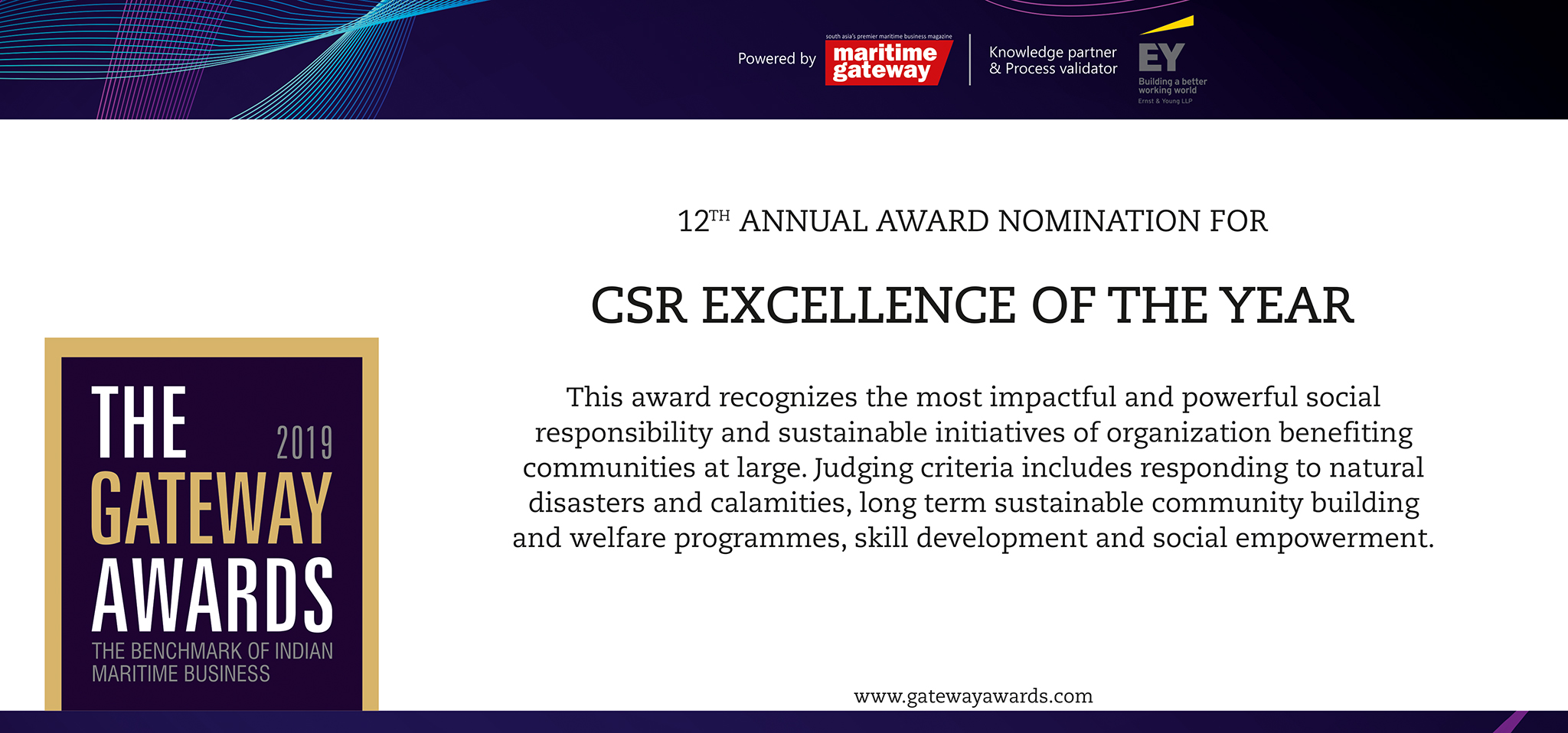 Please fill your responses and mail it to the address mentioned at the end of the QuestionnaireNote: All information and data should be provided for the FY 2018-19. In case, if you are unable to provide FY 2018-19 data, CY2018 information can be sent with a reason for not providing data for FY 2018-19.Contact information:1Name of the OrganizationContact PersonDesignationContact no.Official Email ID AddressParametersUnitsInputsParametersUnitsInputsParametersUnitsInputs Community welfare activities.• Rebuilding the deprived  societies • Community involvement • Local Social-economic    Development• Word limit ~ 200 words• Rebuilding the deprived  societies • Community involvement • Local Social-economic    Development• Word limit ~ 200 words• Rebuilding the deprived  societies • Community involvement • Local Social-economic    Development• Word limit ~ 200 words• Rebuilding the deprived  societies • Community involvement • Local Social-economic    Development• Word limit ~ 200 words Disaster Relief• Humanitarian aid• Infrastructure rebuilding • Environmental clean-up &  rehabilitation • Word limit ~ 200 wordsPlease use below contact for sending filled-in form and also for any queries.Please use below contact for sending filled-in form and also for any queries.Rakesh OrugantiCell: +91 99483 34568;E mail ID: rakesh.oruganti@gatewaymedia.in